Click request service link.  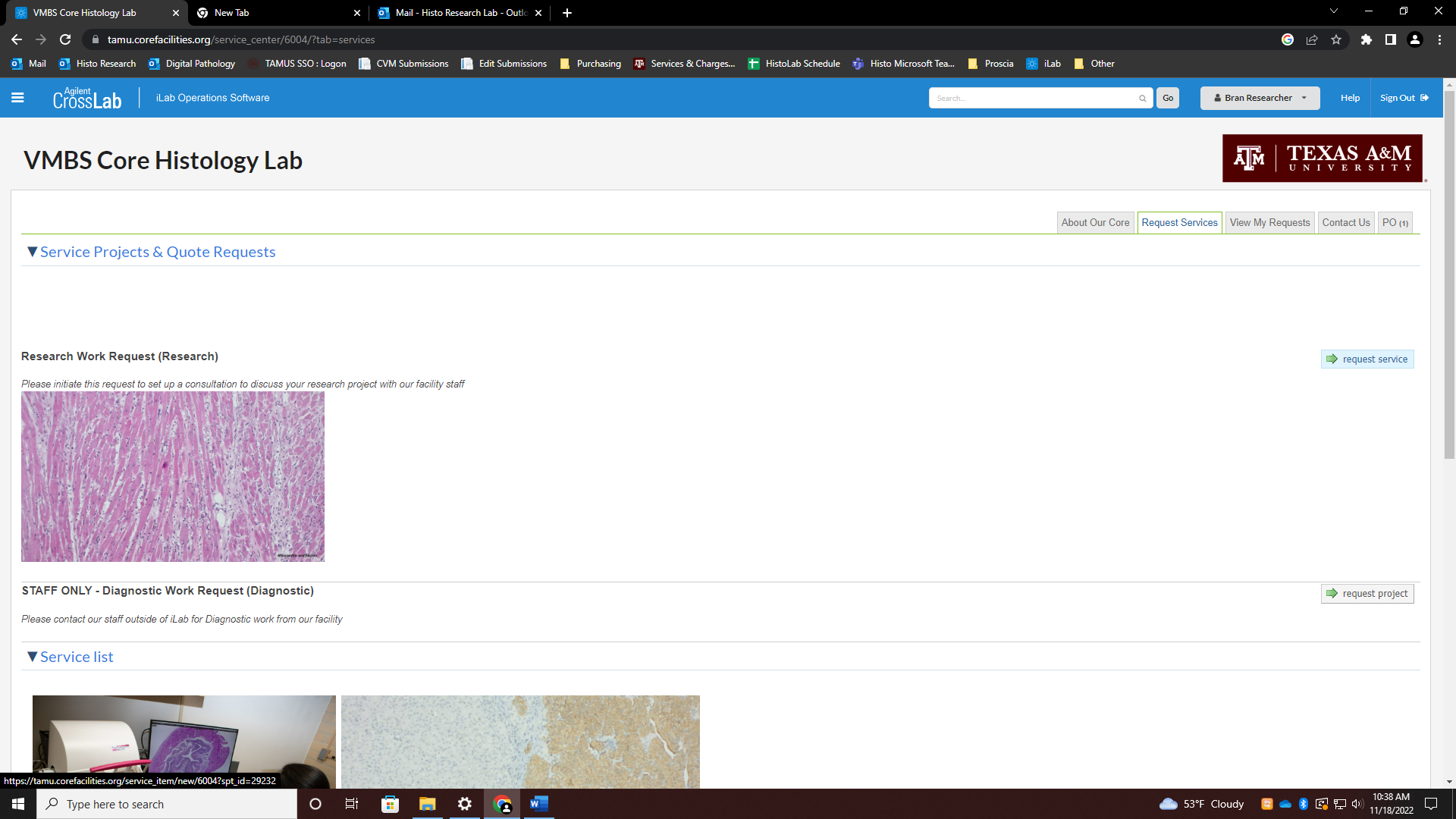 Scroll down to Research Information and in Requested Services and select the appropriate box to access your submission form. Click here to download your form.    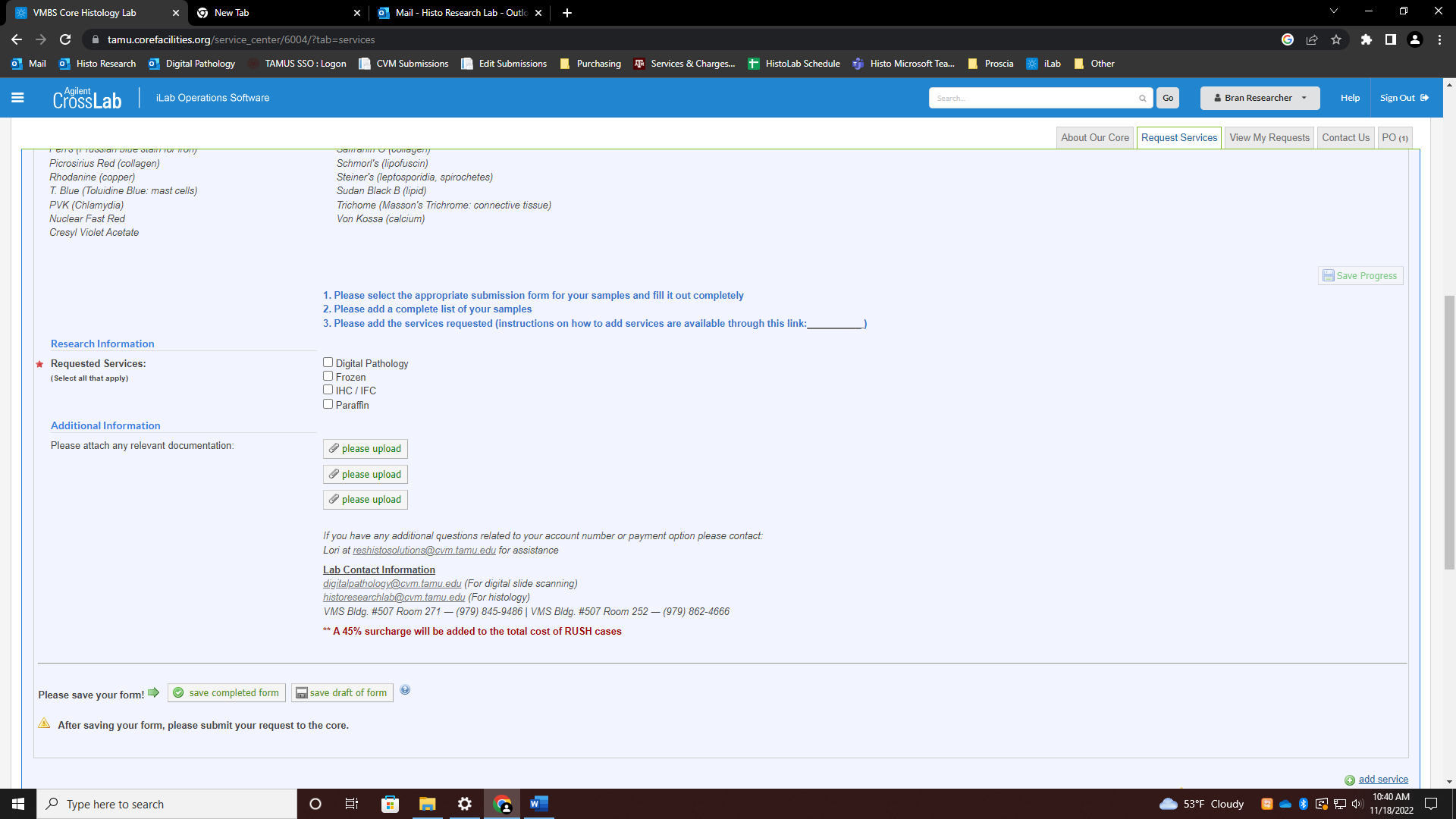 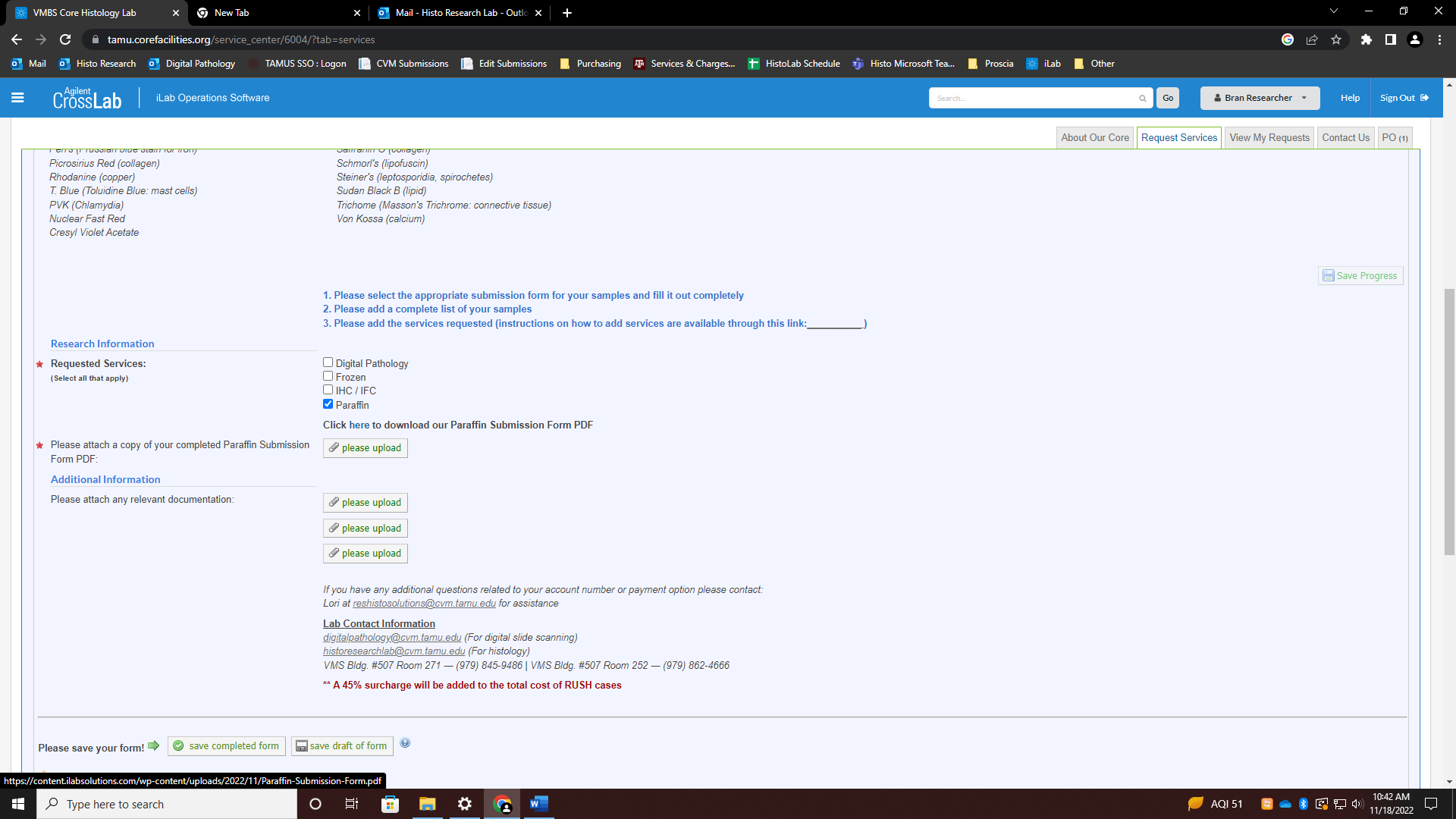 Fill the form out completely and attach it.  Please be sure to attach a list of your samples under Additional Information (Word Doc, Excel, or PDF) and print a copy of both the list and your submission form to bring to the lab with your samples.   Click +save completed form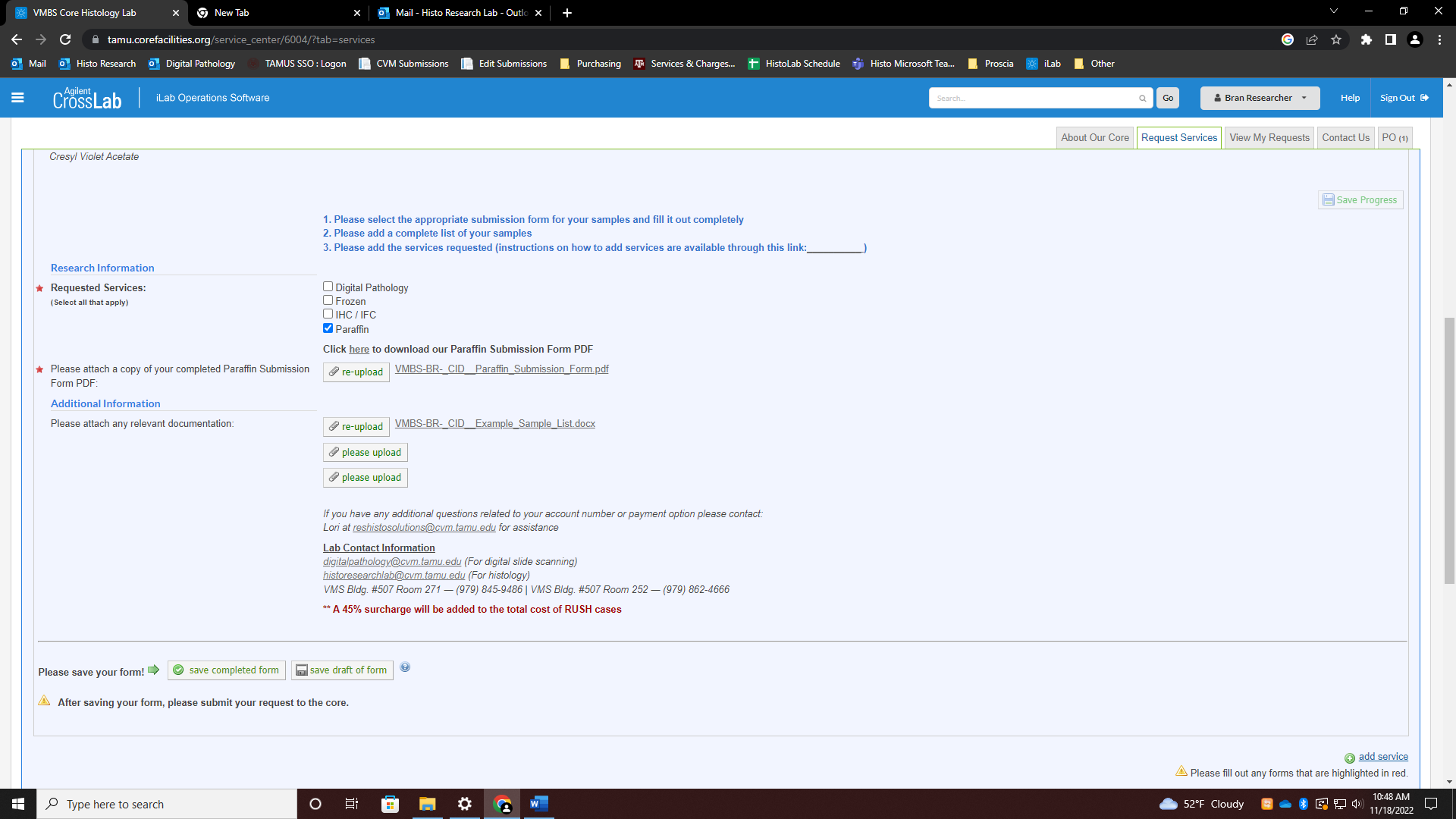 Click the Add Service link.  Locate the appropriate services to add to the request.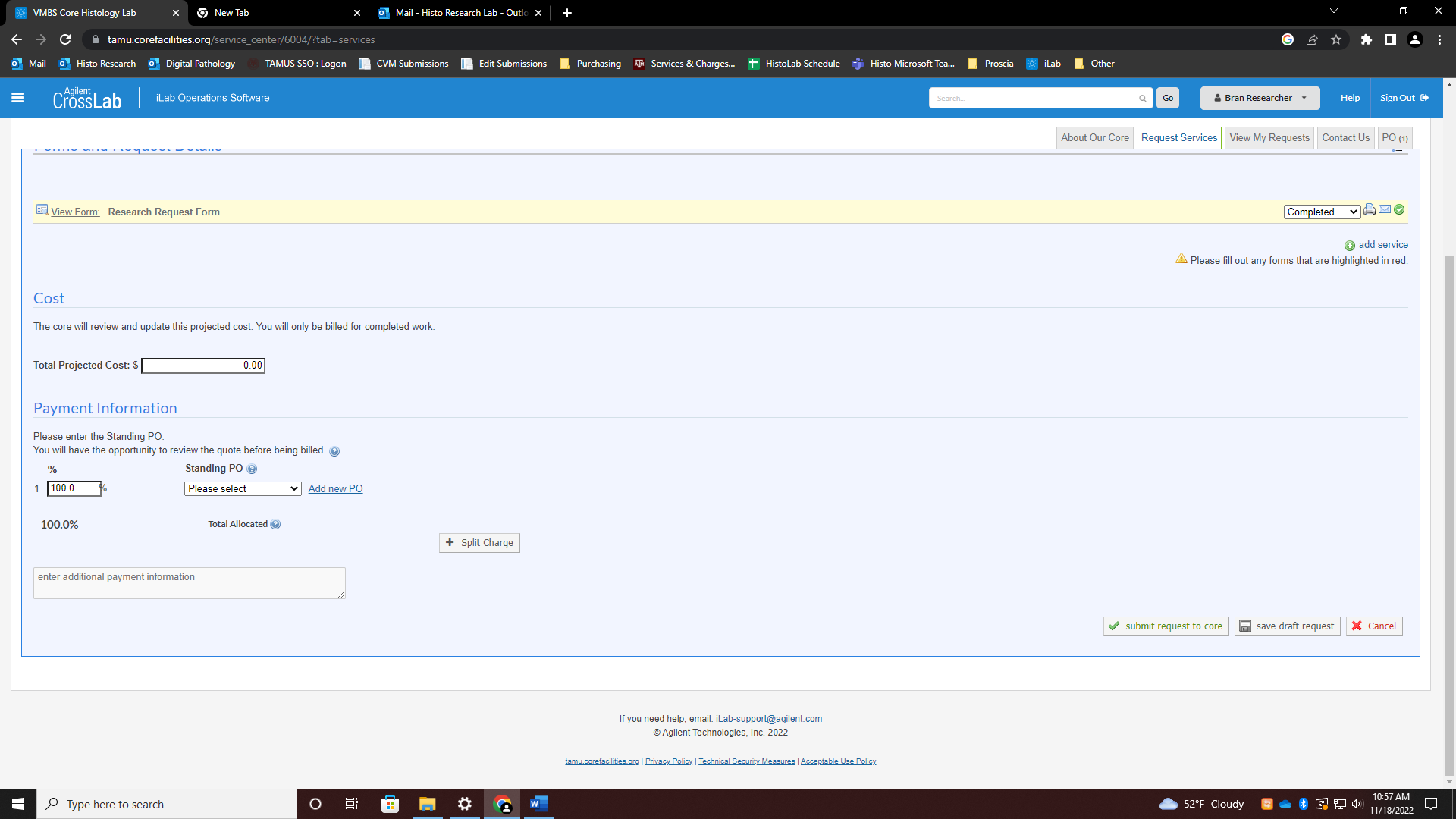 Enter the total quantities of each service and click the green + button to add the services(ex. For 10 blocks with 5 unstained per block, you would need to enter the total quantity, 50 for unstained slides and so on. Let’s say all 10 need to be re-embedded also for this example.)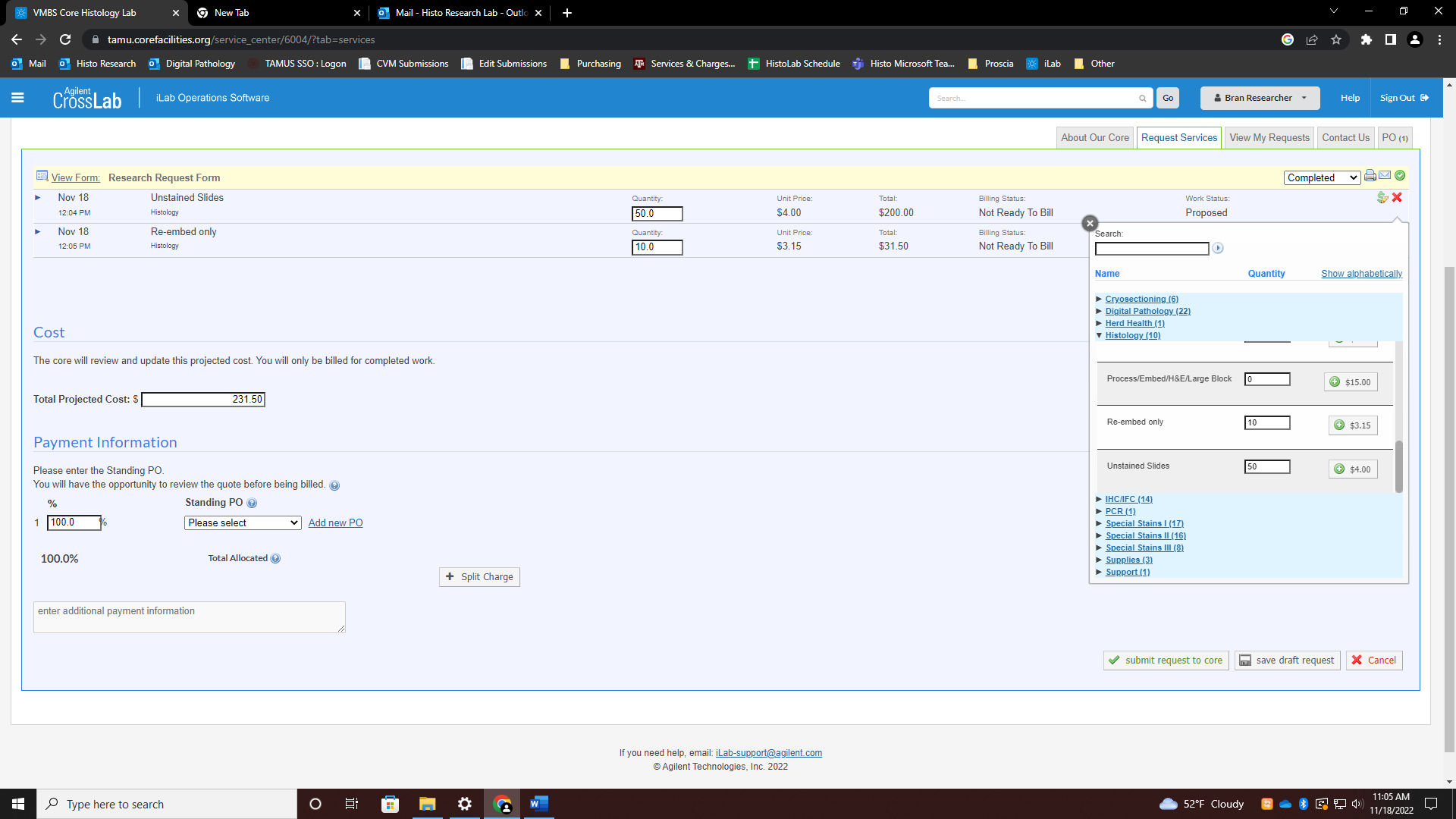 Choose a valid account number, then click submit request to core.  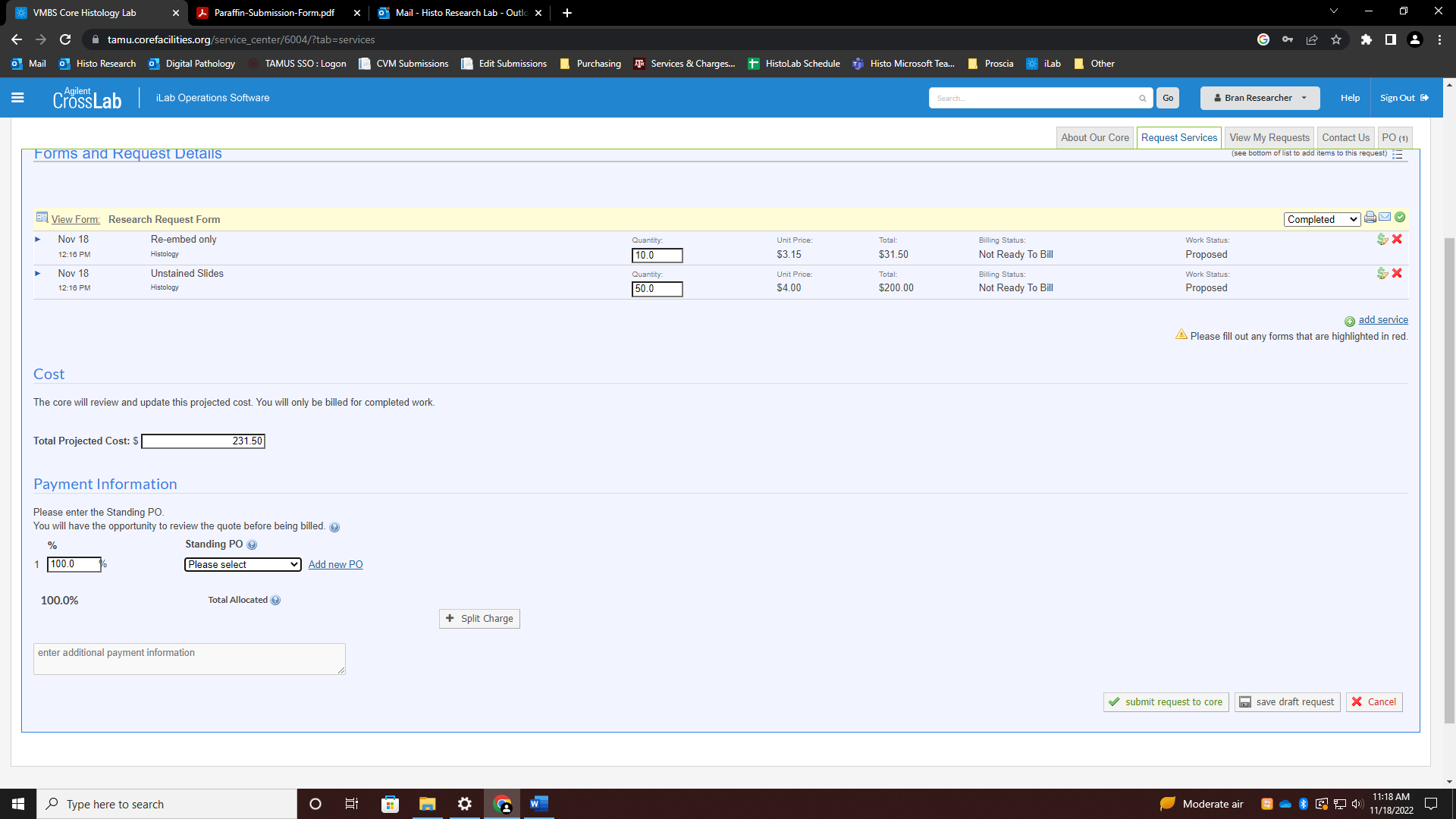 RUSH CASESPlease be aware that if you would like to rush your case, all services will cost 45% more.To do so, choose Rush option on your submission form then request and add services normally. The lab will add the extra 45% rush charge to the price. 